Тур «ПРЯНИЧНЫЙ ГОРОДЕЦ» (1 день, 0 ночей – продолжительность 7 часов)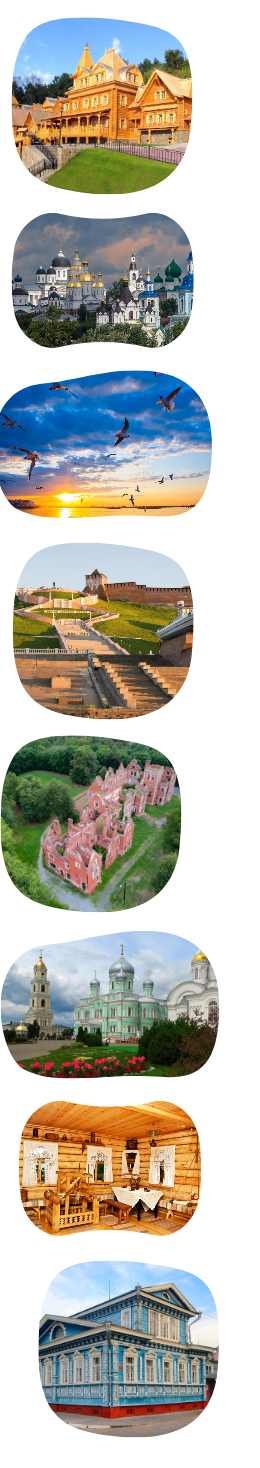 В Городце встретят нас деревянные дома, украшенные затейливой резьбой и маленькие, уютные музеи. Город славится своими мастерами - здесь пекут медовые пряники по старинному рецепту, расписывают яркими узорами домашнюю утварь, расшивают золотом великолепные платки и накидки, делают забавные игрушки из глины.Встреча группы в Нижнем НовгородеТрансфер в Городец с путевой информацией (1,5 часа)⭐ НОВИНКА – вместо традиционной путевой информации Вы можете заказать дорожный аудио-спектакль «Путешествие в Городец с тревел-блогером Настей Дорожкиной и писателем Аристархом Кержаковым»Экскурсионная программа Городец (3 часа)Городец - сказочный городок, как минимум на полвека старше Нижнего. Невелик, но приятен. В старом городе - дома и домики постройки 19 в., в них – многочисленные маленькие, по-домашнему уютные музеи. Музей «Городец на Волге» - здесь вы окунетесь в жизнь купецкую-городецкую, познакомитесь с речными промыслами и узнаете много удивительного о непростом бурлацком труде  Музей Александра Невского – богатая археологическая коллекция и мультимедийные технологии открывают нам мир русского Средневековья и рассказывают о жизни и подвигах князя Александра Ярославича, прозванного Невским Мастер-класс по традиционным промыслам в Городце (на выбор)Обед (1 час)Трансфер в Нижний Новгород (1,5 часа) ПРАЙС-ЛИСТ от 29.02.2024ДОПЛАТА в случае заказа дорожного аудио-спектакля + 100 руб./чел.ДОПЛАТА за взрослого (кроме бесплатных сопровождающих) + 350 руб.ЧТО ВКЛЮЧЕНО1. Экскурсионное обслуживание по программе2. Билеты в музеи, на мастер-класс3. Транспортное обслуживание по программе4. ОбедГруппа, чел. (школьников + сопр. взрослых бесплатно)15+220+225+230+340+4Цена на 1 чел., руб.37003550310028002550